    崇林  國中   110年   1  學期  1  次月考第__3__份(理化)一.選擇題一.選擇題一.選擇題一.選擇題一.選擇題1.2.3.4.5.BADAD8S崇林11010101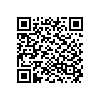 8S崇林11010102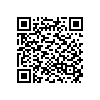 8S崇林11010103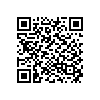 8S崇林11010104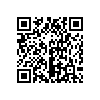 8S崇林11010105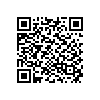 6.7.8.9.10.BCACA8S崇林11010106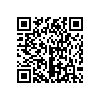 	8S崇林11010107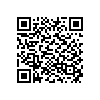 8S崇林11010108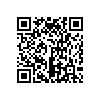 8S崇林11010109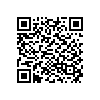 8S崇林11010110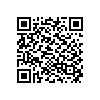 11.12.13.14.15.ADDAA8S崇林11010111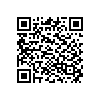 8S崇林11010112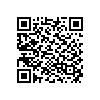 8S崇林11010113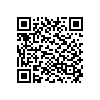 8S崇林11010114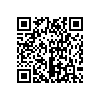 8S崇林11010115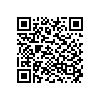 16.1718.19.20.CAACC8S崇林11010116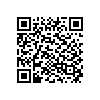 8S崇林11010117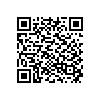 8S崇林11010118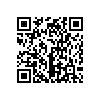 8S崇林11010119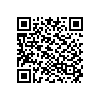 8S崇林11010120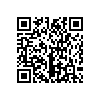 21.22.23.24.25.BAABD	8S崇林11010121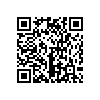 8S崇林11010122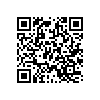 8S崇林11010123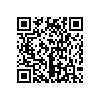 8S崇林11010124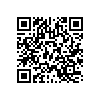 8S崇林11010125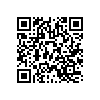 26.27.28.29.30.ADAAD8S崇林11010126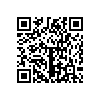 8S崇林11010127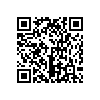 8S崇林11010128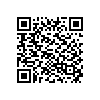 8S崇林11010129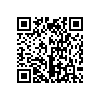 8S崇林11010130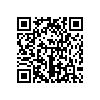 31.32.33.34.35.BCADB	8S崇林11010131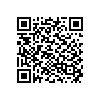 8S崇林11010132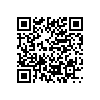 8S崇林11010133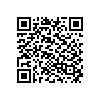 8S崇林11010134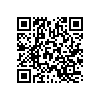 8S崇林11010135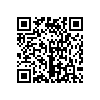 DBDDD8S崇林11010136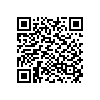 8S崇林11010137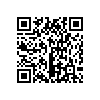 8S崇林11010138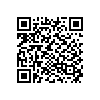 8S崇林11010139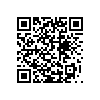 8S崇林11010140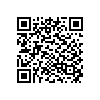 